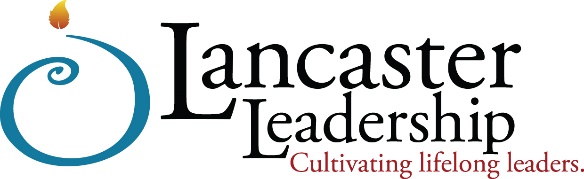 COACHING SESSIONS TRACKING SHEETSession #Desired Outcome for Coaching SessionDate1Discuss the results of your self-assessment.  Discuss the answers to your 3 intake questions.  Create an individualize coaching plan.  Begin the plan.2345678910